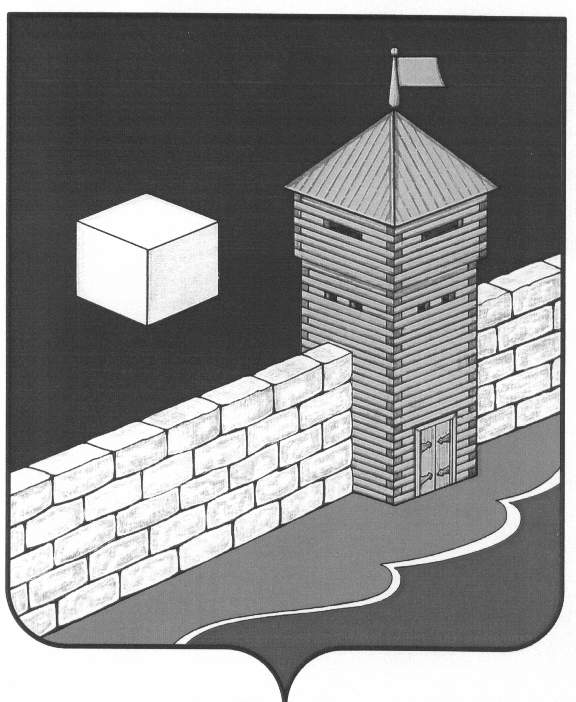 Администрация Еманжелинского сельского поселенияПОСТАНОВЛЕНИЕ456574, ул. Лесная, 2-а, с. Еманжелинка Еткульского района, Челябинской области,ОГРН 1027401635337    ИНН  7430000439   КПП  743001001 тел. (351-45) 9-36-05, 9-34-35 «02» мая 2017 г. № 38О  введении «особого противопожарного режима»на территории Еманжелинского сельского поселения            В связи с установлением высокой степени пожарной опасности в лесах, в целях предупреждения и тушения лесных пожаров на территории Еманжелинского сельского поселения в 2017 году и защиты населения и территории от пожаров, в соответствии со ст. 30 Федерального Закона от 21 декабря 1994 года № 69 «О пожарной безопасности», на основании  Постановления администрации Еткульского муниципального района от 28.04.2017г. № 195  ПОСТАНОВЛЯЮ:Ввести на территории Еманжелинского сельского поселения «особый противопожарный режим» и организовать выполнение необходимого комплекса мероприятий по недопущению возникновения очагов природных пожаров. Ограничить пребывание граждан и въезд транспортных средств на территорию лесов на срок до 18 мая 2017 года, а также запретить разведение костров в лесах и на территориях, граничащих с лесами.Производство работ и проведение мероприятий в лесах на территории Еманжелинского сельского поселения согласовывать с территориальным отделом ЧОБУ «Шершнёвское лесничество».Привести в состояние готовности силы и средства пожаротушения, в том числе резервные.Ответственным лицам (Ческидовой Ю. Е., Никитиной Н. А., Тарасовой А. Б.) усилить работу с населением по противопожарной пропаганде.Патрульным группам разработать маршруты для осуществления систематического контроля территории Еманжелинского сельского поселения, особенно в выходные и праздничные дни, и проведения разъяснительной работы с населением.Обеспечить незамедлительную передачу диспетчерскими службами любой информации об угрозе пожарной опасности в Единую диспетчерскую службу (тел. 8-351-45-2-29-27), и, по мере необходимости, оперативному дежурному ОМВД по Еткульскому району (тел. 8 351-45-2-15-78).Опубликовать настоящее Постановление в официальных средствах массовой информации (газете «Вестник Еманжелинского сельского поселения», сети «Интернет»)Контроль настоящего Постановления оставляю за собой. Глава Еманжелинского сельского поселения                                                   О. Л. Бобырев